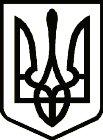 УКРАЇНАСРІБНЯНСЬКА СЕЛИЩНА РАДАРІШЕННЯ(дев’ятнадцята сесія восьмого скликання)23 грудня 2022 року     								смт СрібнеПро затвердження фінансового плануна 2023 рік комунальному підприємству«Комунгосп» Срібнянської селищноїради Чернігівської областіКеруючись статтями 17, 25 та частиною першою статті 59 Закону України «Про місцеве самоврядування в Україні», статті 78 Господарського кодексу України, з метою контролю за повним і якісним наданням послуг, отримання позитивного фінансового результату діяльності комунального підприємства, селищна рада вирішила:1. Затвердити фінансовий план на 2023 рік комунальному підприємству «Комунгосп» Срібнянської селищної ради Чернігівської області, що додається.2. В.о. директора комунального підприємства «Комунгосп» Срібнянської селищної ради Чернігівської області Марині ТРЕУС забезпечити контроль за виконанням показників фінансового плану на 2023 рік.3. Контроль за виконанням даного рішення покласти на постійну комісію з питань регулювання земельних відносин, житлово-комунального господарства та охорони навколишнього середовища.Селищний голова						     Олена ПАНЧЕНКО